July 2020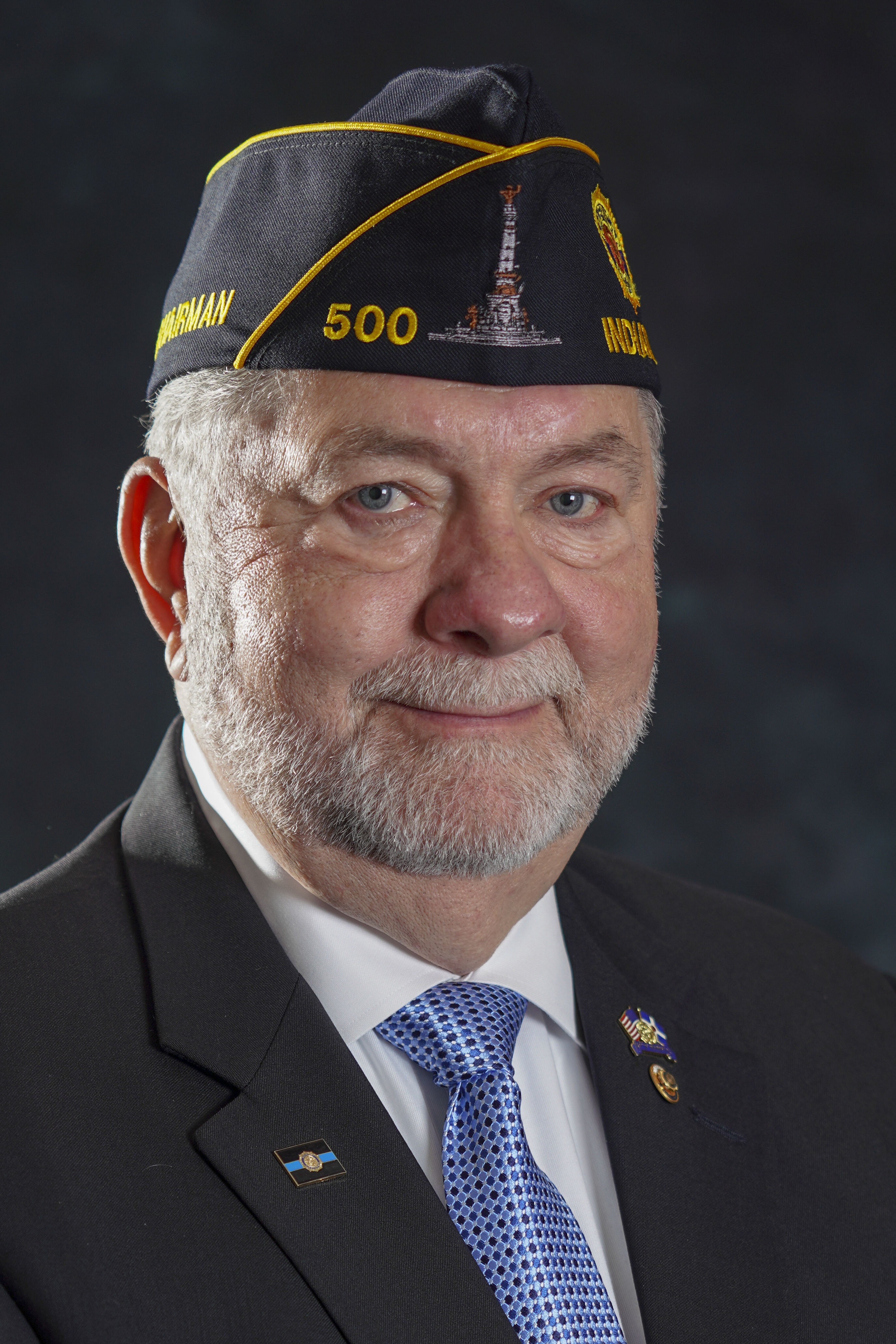 Mark A Gullion				8025 Winterset Circle Indianapolis, In 46214	Cell Phone: 317- 431-0184		 		Email: markgullion@gmail.comObjective:     Indiana Department of Veterans Affairs CommissionExperience:	Criminal Justice Instructor at Ben Davis High School Area 31 Career Center – July 2007 – June 2019Marion County Sheriff’s Department/Indianapolis Metropolitan Police Department40 S. Alabama Street   Indianapolis, Indiana.May 1979 – July 2007I worked in the Jail Division, Law Enforcement and in the Investigation Division.  last 6 years on the Department I was assigned to theHomicide and Robbery section as a Detective Sergeant/Field Training Sergeant. Homicide Supervisor   Indiana Law Enforcement Training Board – Instructor certification number 1-60-02-851,Instructing for the MCSD and the IMPD.Adjunct Instructor for Oakland City University-Bedford – Fall 2005 and Spring 2006.Military:	Active Duty from June 3, 1971 until April 9, 1979Indiana National Guard/ Reserves from April 10, 1979 until retirement               	August 1, 1996.  Most of my Military career was spent in the Law                           Enforcement career filed as a Military Policeman, Instructor and                          1st  Sergeant	  Education      MeKendree College – Lebanon, IL Bachelor of Arts in Police                       Administration During my Civilian and Military career in Law Enforcement, I have attended countless in-service training classes in which certificates of completion can be supplied upon request. I have also attended the Illinois Local Governmental Basic Law Enforcement course, the Indiana Law Enforcement Officer School and the United States Air Force Law Enforcement Specialist Course. In addition to the Institute for Leadership and Professional Development course at the University of Indianapolis.Awards:        Outstanding Service Award for the Investigation Division – Marion County Sheriff’s                      Department                       Deputy of the year- Marion County Sheriff’s Department                       Medal of Merit- Marion County Sheriff’s Department                      Law Enforcement Officer – The American Legion – Marion County Indiana	         Department of Indiana The American Legion 2018 High School Teacher of The YearAffiliations:	American Legion Speedway Post – Past CommanderFraternal Order of PoliceSt. Christopher’s Catholic ChurchDeputy Sheriff’s Fraternal Organization Indiana Homicide and Violent Crime Investigator’s Association References:	Available upon request